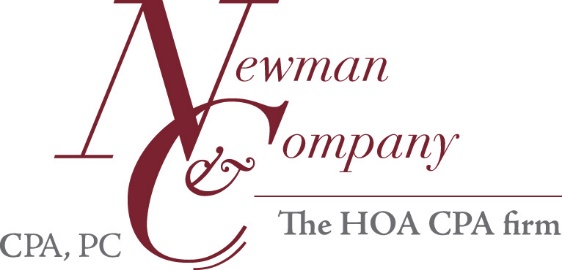 Manager -Records Request List—12/31/17 Audit-New ClientPlease send all information in electronic format whenever possible.A drop box is available for large or multiple documents.Please contact us if a drop box is wanted at info@hoacpa.com.Governing & Other Documents Articles of Incorporation Bylaws Declaration (CC&Rs)Prior-Year Documents Prior-Year Tax Return 	2016 Prior-Year Audit, if any	2016                                Name of prior-year auditor____________________________________Member-Ratified Final Budgets(the copy from the member budget meeting) Audit Year (include assessments/unit listing)	2017 Next Year (include assessments/unit listing)	2018Insurance Declaration/Policy Pages showing policy dates	2016-2017 Declaration/Policy Pages showing policy dates	2017-2018Reserve Study-Final Board Approved Most Recent     OR No Reserve StudyMinutes  Board of Directors and Executive Session Minutes-Audit Year	2017 Board of Directors, Executive Session and Membership Minutes-          2018	       Next Year- Drafts okay as necessary.                                 Annual Membership Minutes-Audit Year	2017 Budget Ratification Meeting Minutes and Budget Packet-	2017        Drafts okay as necessary.     We must collect minutes for every meeting held; if minutes do not note      meeting schedule, please provide a meeting calendar.                                Other Bad Debt Allowance Estimation                                All accounts with balance over 6 months assessments Legal matters (other than collections), please explain and note attorney name ______________________________________________________  Current Board Roster